CYKELOPRYDNINGInden arbejdslørdagen d. 26. maj bedes alle venligst fjerne mærkatet (som på billedet) på de cykler, I ønsker skal blive stående i parkeringskælderen. Cykler, der stadig har mærkater på d. 26. maj, vil blive fjernet.Venlig hilsen bestyrelsen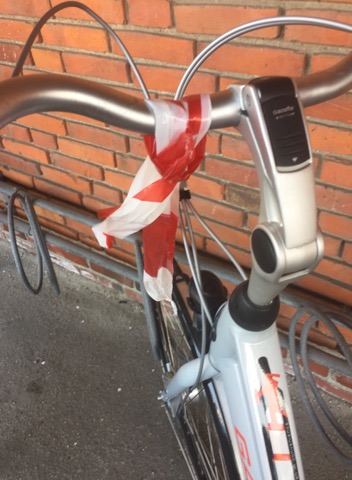 